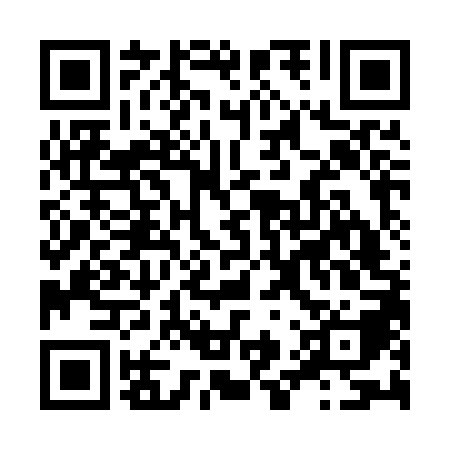 Ramadan times for Weinburg, AustriaMon 11 Mar 2024 - Wed 10 Apr 2024High Latitude Method: Angle Based RulePrayer Calculation Method: Muslim World LeagueAsar Calculation Method: ShafiPrayer times provided by https://www.salahtimes.comDateDayFajrSuhurSunriseDhuhrAsrIftarMaghribIsha11Mon4:354:356:1912:083:185:585:587:3612Tue4:334:336:1712:083:195:595:597:3713Wed4:314:316:1512:073:206:016:017:3914Thu4:284:286:1312:073:216:026:027:4015Fri4:264:266:1012:073:226:046:047:4216Sat4:244:246:0812:063:236:056:057:4417Sun4:224:226:0612:063:246:076:077:4518Mon4:204:206:0412:063:256:086:087:4719Tue4:174:176:0212:063:266:106:107:4920Wed4:154:156:0012:053:266:116:117:5021Thu4:134:135:5812:053:276:136:137:5222Fri4:104:105:5612:053:286:146:147:5423Sat4:084:085:5412:043:296:166:167:5524Sun4:064:065:5212:043:306:176:177:5725Mon4:034:035:5012:043:316:196:197:5926Tue4:014:015:4812:033:316:206:208:0027Wed3:593:595:4612:033:326:216:218:0228Thu3:563:565:4412:033:336:236:238:0429Fri3:543:545:4212:033:346:246:248:0630Sat3:513:515:4012:023:346:266:268:0731Sun4:494:496:381:024:357:277:279:091Mon4:474:476:361:024:367:297:299:112Tue4:444:446:341:014:377:307:309:133Wed4:424:426:311:014:377:327:329:154Thu4:394:396:291:014:387:337:339:175Fri4:374:376:271:014:397:347:349:186Sat4:344:346:251:004:397:367:369:207Sun4:324:326:231:004:407:377:379:228Mon4:294:296:211:004:417:397:399:249Tue4:274:276:1912:594:417:407:409:2610Wed4:244:246:1712:594:427:427:429:28